ORIGAMIZgubaj krokodila iz kvadratnega zelenega lista.https://www.youtube.com/watch?v=ktoQmw5CADoKaj pa tale, težji, a zanimivejši?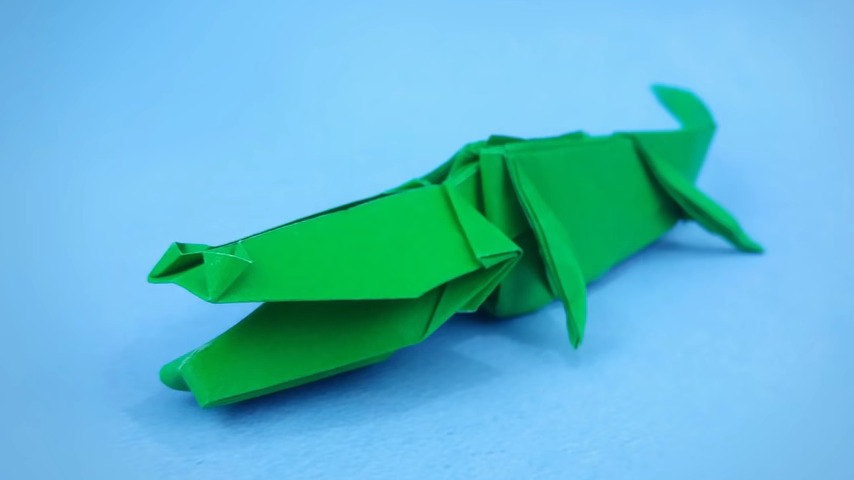 https://www.youtube.com/watch?v=vEAUTZlhDioLahko dodaš tudi leva.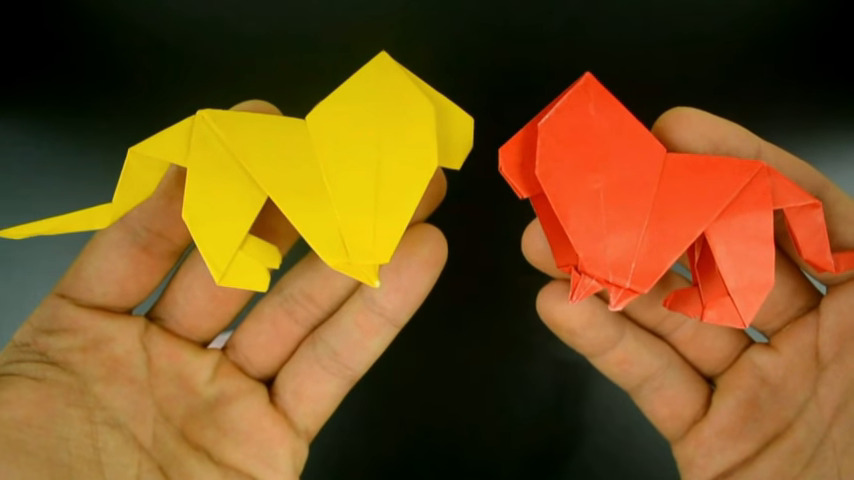 https://www.youtube.com/watch?v=G5f7XnfMDRo